ПРОЕКТ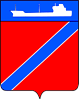 Совет Туапсинского городского поселенияТуапсинского района  Р Е Ш Е Н И Еот  ______  2019 года                                                                       № ____					город ТуапсеО внесении изменений в решение Совета Туапсинского городского поселения Туапсинского района от 15 ноября 2016 года № 56.2"Об установлении налога на имущество физических лиц на территории Туапсинского городского поселения Туапсинского района"В соответствии с главой 32 Налогового кодекса Российской Федерации, Федеральным законом от 6 декабря 2003 года № 131-ФЗ «Об общих принципах организации местного самоуправления в Российской Федерации», Законом Краснодарского края от 4 апреля 2016 года № 3368-КЗ «Об установлении единой даты начала применения на территории Краснодарского края порядка определения налоговой базы по налогу на имущество физических лиц исходя из кадастровой стоимости объектов налогообложения», руководствуясь Уставом Туапсинского городского поселения, Совет Туапсинского городского поселения Туапсинского района, решил: 1. Внести изменения в решение Совета Туапсинского городского поселения Туапсинского района от 15 ноября 2016 года № 56.2 "Об установлении налога на имущество физических лиц на территории Туапсинского городского поселения Туапсинского района" (далее – Решение):1.1. В пункте 2 Решения слова «указанную в государственном кадастре недвижимости, по состоянию на» заменить словами «внесенную в Единый государственный реестр недвижимости и подлежащую применению с»;1.2. В пункте 3 Решения слова «"3.  Установить налоговые ставки налога на имущество физических лиц исходя из кадастровой стоимости объектов налогообложения в следующих размерах:» заменить словами «"3. Установить налоговые ставки в следующих размерах, исходя из кадастровой стоимости объектов налогообложения, на 2017 год:»;2. Внести изменения в решение Совета Туапсинского городского поселения Туапсинского района от 27 ноября 2018 года № 18.10 "О внесении изменений в решение Совета Туапсинского городского поселения Туапсинского района от 15 ноября 2016 года № 56.2 "Об установлении налога на имущество физических лиц на территории Туапсинского городского поселения Туапсинского района" (далее – Решение):2.1. В подпункте 1.1 пункта 1 Решения слова «"3. Установить налоговые ставки налога на имущество физических лиц исходя из кадастровой стоимости объектов налогообложения в следующих размерах:» заменить словами «"3.1. Установить налоговые ставки в следующих размерах, исходя из кадастровой стоимости объектов налогообложения, на 2018 год:»;2.2. В подпункте 1.3 пункта 1 Решения слова «"3. Установить налоговые ставки налога на имущество физических лиц исходя из кадастровой стоимости объектов налогообложения в следующих размерах:» заменить словами «"3.2. Установить налоговые ставки в следующих размерах, исходя из кадастровой стоимости объектов налогообложения, на 2019 год:»;2.3. в строке 1 таблицы пункта 3.2. Решения слова ", предоставленных", и  ",дачного" исключить.3. Пункт 3 Решения дополнить пунктом 3.3. следующего содержания:"3.3. Установить налоговые ставки в следующих размерах, исходя из кадастровой стоимости объектов налогообложения, с 2020 года:".3. Настоящее решение подлежит официальному опубликованию.4. Копию настоящего решения направить в Межрайонную инспекцию Федеральной налоговой службы России № 6 по Краснодарскому краю для руководства в работе.5. Опубликовать настоящее решение в газете "Черноморье сегодня" и разместить на официальном сайте Совета Туапсинского городского поселения Туапсинского района в информационно-телекоммуникационной сети "Интернет".6. Контроль за выполнением настоящего решения возложить на комиссию по вопросам социально-экономического развития, имущественным и финансово-бюджетным отношениям, налогообложению, развитию малого и среднего предпринимательства.7. Подпункт 1.2. пункта 1. настоящего решения вступает в силу со дня его официального опубликования и распространяется на правоотношения, возникшие с 1 января 2017 года. 8. Подпункт 2.1. пункта 2. настоящего решения вступает в силу со дня его официального опубликования и распространяется на правоотношения, возникшие с 1 января 2018 года.9. Подпункт 2.2. пункта 2. настоящего решения вступает в силу со дня его официального опубликования и распространяется на правоотношения, возникшие с 1 января 2019 года.10. Подпункт 1.1  пункта 1 настоящего решения вступает в силу со дня его официального опубликования и распространяется на правоотношения, возникшие с 15 апреля 2019 года.11. Подпункт  2.3. пункта 2 настоящего решения вступает в силу по истечении месяца со дня его официального опубликования и распространяется на правоотношения, возникшие с 29 октября 2019 года.12. Пункт 3 настоящего решения вступает в силу с 1 января 2020 года, но не ранее чем по истечении одного месяца со дня его официального опубликования.13. Пункт 5 настоящего решения вступает в силу со дня его официального опубликования.Председатель СоветаТуапсинского городского поселения			                В.В. СтародубцевИсполняющий обязанности главы Туапсинского городского поселения    Туапсинского района            						       М.В.Кривопалов№Налоговая ставка, %Объекты налогообложения	10,21. Жилые дома, части жилых домов	10,12. Квартиры, части квартир, комнаты3. Единые недвижимые комплексы, в состав которых входит хотя бы один жилой дом4. Хозяйственные строения или сооружения, площадь каждого из которых не превышает 50 кв. м. и которые расположены на земельных участках для ведения личного подсобного хозяйства, огородничества, садоводства или индивидуального жилищного строительства5. Гаражи и машино-места, в том числе расположенные в объектах налогообложения, указанных в строках 3 и 4 таблицы	20,31. Объекты незавершенного строительства в случае, если проектируемым назначением таких объектов является жилой дом	31,01. Объекты налогообложения, включенные в перечень, определяемый в соответствии с пунктом 7 статьи 378.2 НК РФ2. Объекты налогообложения, предусмотренные абзацем вторым пункта 10 статьи 378.2 НК РФ42,01. Объекты налогообложения, кадастровая стоимость каждого из которых превышает 300 000 000 рублей	50,4Прочие объекты налогообложения